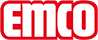 emco Bauemco MARSCHALL Original mit Gummieinlage 512 SGTyp512 SGBelastungnormal bis starkTrägerprofilverstärkte Trägerprofile aus verwindungssteifem Aluminium mit unterseitiger GehschalldämmungTrägerprofilfarbeStandard natur eloxiert. Gegen Aufpreis Eloxalfarben: EV3 Gold, C33 Mittelbronze, C35 Schwarz oder C31 Edelstahlca. Höhe (mm)12Trittflächeeingelassene, widerstandsfähige, witterungsbeständige profilierte Gummieinlagen.Standard Profilabstand ca. (mm)5 , Abstandhalter aus Gummiautomatische TürsystemeProfilabstand optional auch in 3 mm für Karusselltüren nach EN 16005Rutschsicherheitrutschhemmende Eigenschaft R 9 nach DIN 51130FarbenGummiBrandverhaltenBrandverhalten der kompletten Mattenanlage nach EN 13501 in Bfl-s1 auf Wunsch lieferbar (gegen Aufpreis).Verbindungdurch kunststoffummanteltes EdelstahlseilGarantie4 Jahre GarantieGarantiebedingungen finden Sie unter:AbmessungenMattenbreite:.........................mm (Stablänge)Mattentiefe:.........................mm (Gehrichtung)Kontaktemco Bautechnik GmbH · Breslauer Straße 34 - 38 · 49808 Lingen (Ems) · Telefon: 0591/9140-500 · Telefax: 0591/9140-852 · e-mail: bau@emco.de · www.emco-bau.com